ПРОЕКТ КНИГИ«ЧИСЛА В ЗАГАДКАХ»Автор: Петрова Людмила СергеевнаУченица 1 ж класса Руководитель: Хлямина С.ЖУчитель начальных классовМБОУ СОШ №18 г.АстраханиНа ноге стоит одной, крутит-вертит головой. Нам показывает страны, реки, горы, океаны. 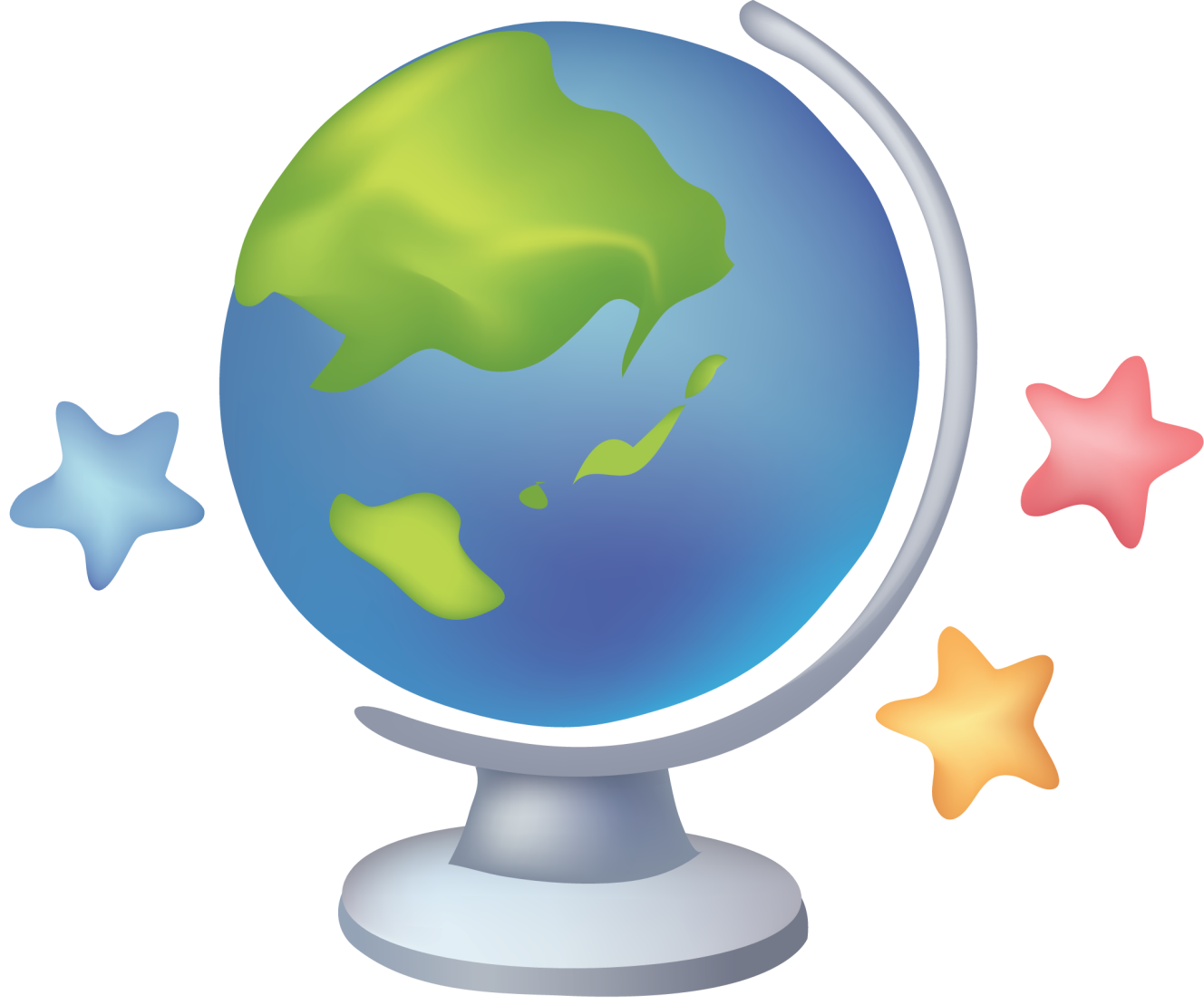 Сговорились две ноги делать дуги и круги. 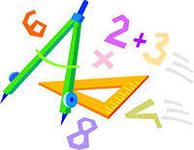 Есть спина, а не лежит никогда. Есть четыре ноги, но не ходят они. Сам всегда стоит, а всем сидеть велит. 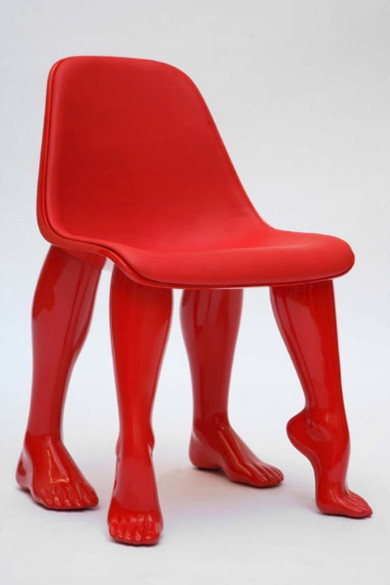 Говорит она беззвучно, но понятно и не скучно. Ты беседуй чаще с ней – станешь вчетверо умней.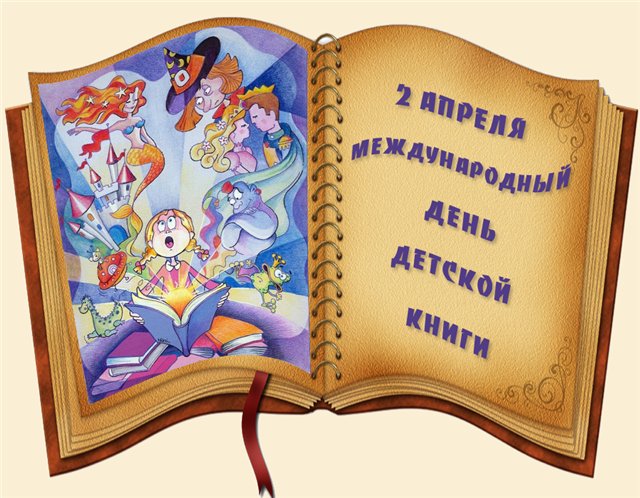 Есть, друзья, такая птица: если сядет на страницу, очень рад бываю я, а со мною вся семья. 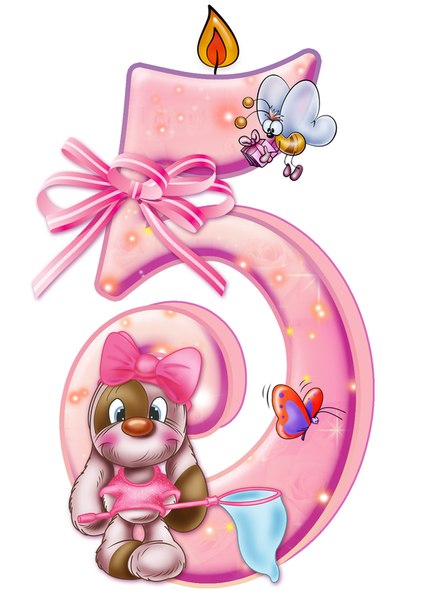 Сколько букв есть у дракона
И нулей у миллиона,
Разных шахматных фигур,
Крыльев у трех белых кур,
Ног у майского жука
И сторон у сундука.
Коль не можем сами счесть,
Нам подскажет цифра… 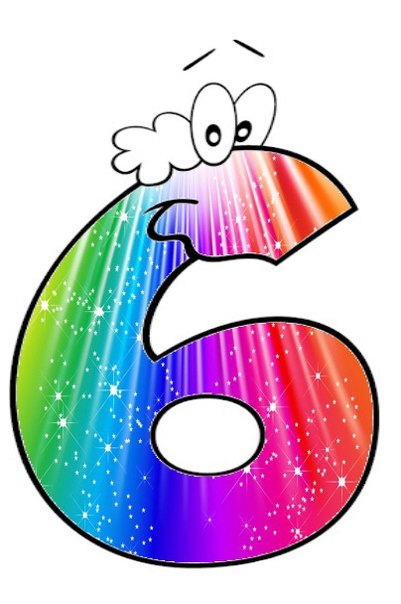 Ежедневно в семь утра, я трещу: вставать порррррра! 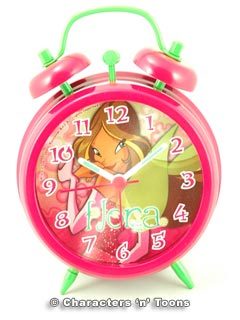 Сколько на море ветров,
И копыт у двух ослов,
Щупалец у осьминога,
И клыков у пары догов?
Сколько ног у паука,
Паука-крестовика?
Если мы про это спросим
Нам ответит цифра… 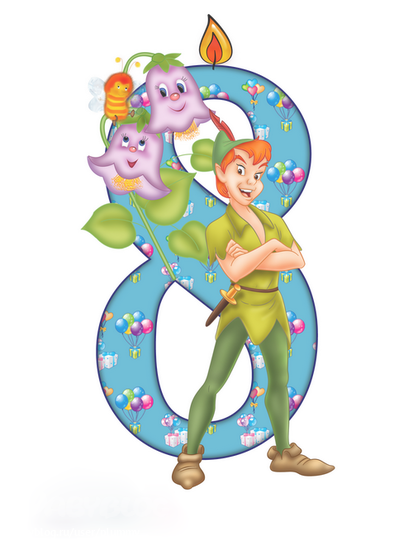 Проживают в умной книжке хитроумные братишки. Девять их, но братья эти сосчитают все на свете. 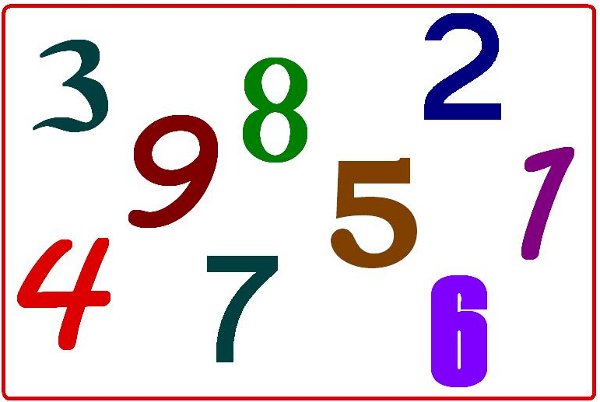 Двенадцать братьев равно называются и разными делами занимаются.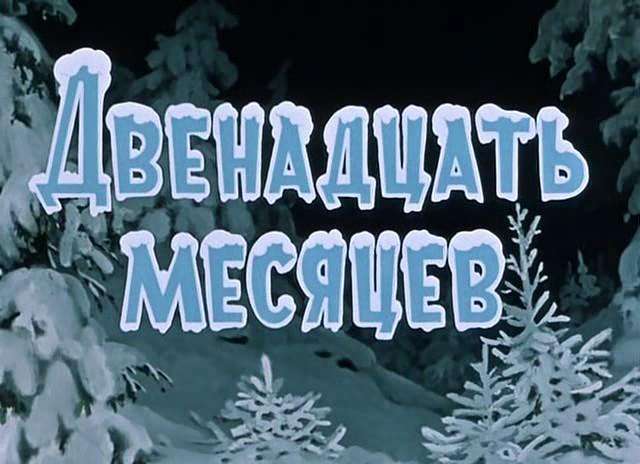 Кулик – не велик, целой сотне велит: то сядь, да учись; то встань, разойдись.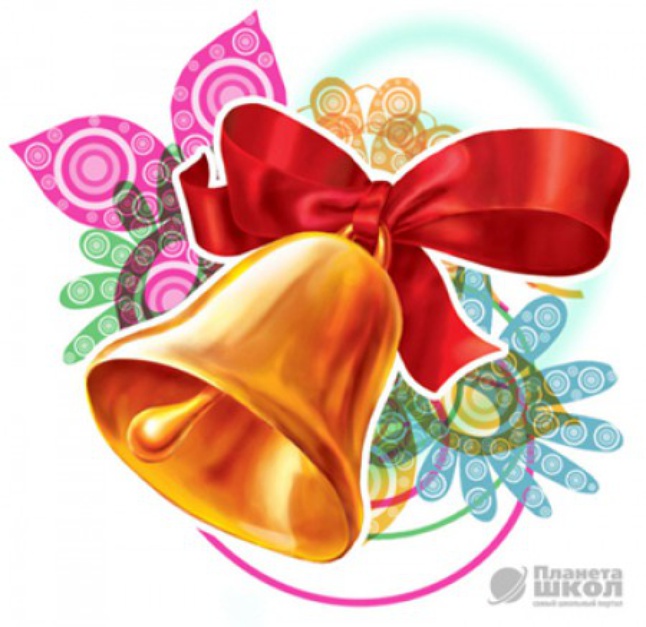 